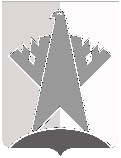 ДУМА СУРГУТСКОГО РАЙОНАХанты-Мансийского автономного округа - ЮгрыРЕШЕНИЕ«14» сентября 2018 года                                                                                                    № 504-нпа        г. СургутВ целях приведения в соответствие с действующим законодательством, на основании протокола публичных слушаний от 10 августа 2018 года, заключения по результатам публичных слушаний от 10 августа 2018 годаДума Сургутского района решила:1. Внести в решение Думы Сургутского района от 30 сентября 2009 года 
№ 493 «Об утверждении правил землепользования и застройки сельского поселения Русскинская» изменения согласно приложению.2. Решение вступает в силу после его официального опубликования, за исключением пункта 9 приложения к настоящему решению, который вступает в силу с 01 января 2019 года.О внесении изменений в решение Думы Сургутского района от 
30 сентября 2009 года № 493 «Об утверждении правил землепользования и застройки сельского поселения Русскинская»